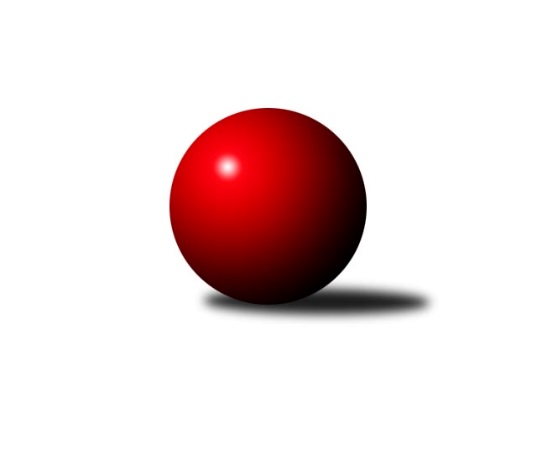 Č.22Ročník 2016/2017	8.4.2017Nejlepšího výkonu v tomto kole: 3892 dosáhlo družstvo: ŠK Železiarne PodbrezováInterliga 2016/2017Výsledky 22. kolaSouhrnný přehled výsledků:KK Inter Bratislava	- ŠK Modranka	6:2	3851:3575	17.0:7.0	8.4.SKK Rokycany	- KK Slavoj Praha	7:1	3616:3461	16.5:7.5	8.4.TJ Sokol Husovice	- TJ Sokol Luhačovice	6:2	3467:3295	17.0:7.0	8.4.Klokani CB Dobřany	- KK PSJ Jihlava	6:2	3675:3558	14.0:10.0	8.4.KK Tatran Sučany A	- TJ Slavoj Veľký Šariš	5:3	3600:3536	15.0:9.0	8.4.ŠK Železiarne Podbrezová	- ŠKK Trstená Starek	6:2	3892:3648	16.0:8.0	8.4.Tabulka družstev:	1.	ŠK Železiarne Podbrezová	22	22	0	0	155.0 : 21.0 	370.5 : 157.5 	 3795	44	2.	SKK Rokycany	22	15	1	6	107.0 : 69.0 	283.5 : 244.5 	 3555	31	3.	ŠKK Trstená Starek	22	11	1	10	96.0 : 80.0 	277.5 : 250.5 	 3554	23	4.	KK PSJ Jihlava	22	10	2	10	86.0 : 90.0 	250.0 : 278.0 	 3449	22	5.	ŠK Modranka	22	10	2	10	86.0 : 90.0 	243.0 : 285.0 	 3487	22	6.	TJ Sokol Luhačovice	22	11	0	11	84.0 : 92.0 	266.0 : 262.0 	 3494	22	7.	KK Inter Bratislava	22	10	1	11	83.0 : 93.0 	262.5 : 265.5 	 3502	21	8.	TJ Slavoj Veľký Šariš	22	9	0	13	82.0 : 94.0 	249.0 : 279.0 	 3525	18	9.	KK Slavoj Praha	22	8	2	12	74.0 : 102.0 	253.0 : 275.0 	 3517	18	10.	TJ Sokol Husovice	22	9	0	13	73.5 : 102.5 	235.5 : 292.5 	 3501	18	11.	Klokani CB Dobřany	22	8	0	14	69.5 : 106.5 	241.5 : 286.5 	 3509	16	12.	KK Tatran Sučany A	22	4	1	17	60.0 : 116.0 	236.0 : 292.0 	 3487	9Podrobné výsledky kola:	 KK Inter Bratislava	3851	6:2	3575	ŠK Modranka	Ján Jasenský	174 	 189 	 189 	177	729 	 4:0 	 555 	 130	134 	 148	143	Maroš Ležovič *1	Gabriel Listofer	167 	 158 	 154 	141	620 	 4:0 	 570 	 156	145 	 137	132	Milan Jankovič	Jaroslav Truska	160 	 165 	 143 	163	631 	 2:2 	 659 	 167	157 	 185	150	Daniel Pažitný	Jozef Zeman	147 	 137 	 170 	161	615 	 1:3 	 625 	 172	139 	 176	138	Damián Bielik	Marek Zajko	157 	 145 	 171 	156	629 	 4:0 	 569 	 145	143 	 150	131	Michal Dovičič	Martin Pozsgai	146 	 154 	 173 	154	627 	 2:2 	 597 	 158	133 	 139	167	Peter Mikulíkrozhodčí: střídání: *1 od 61. hodu Martin DolnákNejlepší výkon utkání: 729 - Ján Jasenský	 SKK Rokycany	3616	7:1	3461	KK Slavoj Praha	Jan Endršt	147 	 149 	 153 	151	600 	 3:1 	 600 	 144	146 	 152	158	Zdeněk Gartus	Pavel Honsa	151 	 142 	 150 	155	598 	 1.5:2.5 	 613 	 143	156 	 159	155	Radek Hejhal	Michal Pytlík	138 	 163 	 158 	149	608 	 3:1 	 555 	 157	130 	 140	128	Petr Pavlík	Daniel Neumann	153 	 153 	 149 	148	603 	 3:1 	 568 	 151	142 	 150	125	Evžen Valtr	Vojtěch Špelina	142 	 139 	 161 	149	591 	 2:2 	 564 	 143	140 	 142	139	David Kuděj	Roman Pytlík	148 	 151 	 150 	167	616 	 4:0 	 561 	 132	131 	 147	151	Josef Dvořák *1rozhodčí: střídání: *1 od 61. hodu Lukáš JankoNejlepší výkon utkání: 616 - Roman Pytlík	 TJ Sokol Husovice	3467	6:2	3295	TJ Sokol Luhačovice	Zdeněk Vymazal	153 	 158 	 155 	168	634 	 4:0 	 576 	 143	146 	 147	140	Michal Markus	Libor Škoula	163 	 153 	 132 	126	574 	 2:2 	 589 	 150	146 	 142	151	Rostislav Gorecký	Miroslav Vejtasa	139 	 128 	 137 	155	559 	 1:3 	 564 	 143	144 	 147	130	Radek Polách	Jiří Axman ml.	166 	 137 	 150 	160	613 	 4:0 	 518 	 139	128 	 123	128	Filip Lekeš	Michal Šimek	146 	 124 	 135 	138	543 	 2:2 	 535 	 131	130 	 132	142	Jiří Mrlík	Václav Mazur	138 	 137 	 144 	125	544 	 4:0 	 513 	 136	134 	 124	119	Tomáš Molekrozhodčí: Nejlepší výkon utkání: 634 - Zdeněk Vymazal	 Klokani CB Dobřany	3675	6:2	3558	KK PSJ Jihlava	Vlastimil Zeman ml.	154 	 157 	 139 	166	616 	 2:2 	 593 	 146	161 	 153	133	Jiří Ouhel	Martin Pejčoch	168 	 145 	 146 	160	619 	 2:2 	 585 	 141	163 	 148	133	Václav Rychtařík ml.	Zdeněk Říha	147 	 165 	 134 	142	588 	 2:2 	 614 	 146	166 	 166	136	Daniel Braun	Vlastimil Zeman	156 	 144 	 162 	147	609 	 2:2 	 620 	 152	150 	 152	166	Tomáš Valík	Lukáš Doubrava	140 	 171 	 164 	144	619 	 3:1 	 554 	 146	145 	 123	140	Martin Švorba	Jiří Baloun	174 	 148 	 153 	149	624 	 3:1 	 592 	 167	137 	 137	151	Stanislav Partlrozhodčí: Nejlepší výkon utkání: 624 - Jiří Baloun	 KK Tatran Sučany A	3600	5:3	3536	TJ Slavoj Veľký Šariš	Marek Knapko	148 	 131 	 135 	143	557 	 2:2 	 593 	 143	141 	 168	141	Tomáš Roháľ	Peter Adamec	147 	 156 	 137 	162	602 	 3:1 	 576 	 146	154 	 148	128	Stanislav Kováč	Roman Bukový	149 	 159 	 148 	185	641 	 4:0 	 557 	 125	137 	 126	169	Jozef Čech *1	Erik Gordík	183 	 126 	 143 	151	603 	 2:2 	 623 	 175	158 	 121	169	Peter Magala	Ján Vyletel	155 	 160 	 149 	164	628 	 3:1 	 607 	 150	147 	 136	174	Radoslav Foltín	Róbert Vereš *2	148 	 156 	 123 	142	569 	 1:3 	 580 	 133	158 	 137	152	Rastislav Beranrozhodčí: střídání: *1 od 61. hodu Miroslav Hliviak, *2 od 91. hodu Ján BažíkNejlepší výkon utkání: 641 - Roman Bukový	 ŠK Železiarne Podbrezová	3892	6:2	3648	ŠKK Trstená Starek	Bystrík Vadovič	145 	 155 	 165 	165	630 	 3:1 	 619 	 140	159 	 156	164	Michal Fábry	Daniel Tepša	172 	 171 	 159 	166	668 	 3:1 	 644 	 173	168 	 155	148	Lukáš Juris	Milan Tomka	145 	 164 	 163 	146	618 	 1:3 	 623 	 161	140 	 166	156	Peter Šibal	Peter Nemček	149 	 177 	 149 	168	643 	 1:3 	 669 	 158	176 	 162	173	Ivan Čech	Vilmos Zavarko	176 	 166 	 156 	164	662 	 4:0 	 530 	 122	114 	 146	148	Marek Juris	Erik Kuna	179 	 170 	 157 	165	671 	 4:0 	 563 	 137	133 	 134	159	Martin Kolejákrozhodčí: Nejlepší výkon utkání: 671 - Erik KunaPořadí jednotlivců:	jméno hráče	družstvo	celkem	plné	dorážka	chyby	poměr kuž.	Maximum	1.	Vilmos Zavarko 	ŠK Železiarne Podbrezová	688.11	427.4	260.7	0.2	12/12	(735)	2.	Daniel Tepša 	ŠK Železiarne Podbrezová	646.11	415.5	230.6	0.5	12/12	(710)	3.	Ivan Čech 	ŠKK Trstená Starek	631.66	405.7	226.0	0.9	10/12	(674)	4.	Milan Tomka 	ŠK Železiarne Podbrezová	625.19	399.8	225.4	0.7	10/12	(707)	5.	Zdeněk Vymazal 	TJ Sokol Husovice	621.32	402.0	219.3	1.0	12/12	(668)	6.	Peter Nemček 	ŠK Železiarne Podbrezová	619.41	388.9	230.5	1.2	11/12	(692)	7.	Zdeněk Gartus 	KK Slavoj Praha	617.09	393.5	223.6	0.9	12/12	(656)	8.	Michal Pytlík 	SKK Rokycany	615.25	389.3	226.0	1.0	11/12	(649)	9.	Bystrík Vadovič 	ŠK Železiarne Podbrezová	615.08	396.0	219.1	1.1	12/12	(655)	10.	Erik Kuna 	ŠK Železiarne Podbrezová	614.60	398.6	216.0	2.3	9/12	(677)	11.	Radoslav Foltín 	TJ Slavoj Veľký Šariš	612.08	388.7	223.4	1.6	11/12	(658)	12.	Roman Pytlík 	SKK Rokycany	606.79	389.2	217.6	0.7	10/12	(635)	13.	Michal Markus 	TJ Sokol Luhačovice	604.84	390.8	214.0	1.4	12/12	(662)	14.	Daniel Pažitný 	ŠK Modranka	603.99	393.3	210.7	1.1	10/12	(659)	15.	Lukáš Doubrava 	Klokani CB Dobřany	603.58	384.1	219.5	1.6	12/12	(666)	16.	Martin Koleják 	ŠKK Trstená Starek	603.23	393.4	209.8	2.0	12/12	(653)	17.	Marek Zajko 	KK Inter Bratislava	601.35	387.0	214.3	1.2	11/12	(641)	18.	Rastislav Beran 	TJ Slavoj Veľký Šariš	599.50	382.1	217.4	1.4	12/12	(652)	19.	Michal Fábry 	ŠKK Trstená Starek	598.94	388.5	210.5	1.2	8/12	(633)	20.	Peter Magala 	TJ Slavoj Veľký Šariš	597.80	383.9	213.9	1.0	12/12	(649)	21.	Jaroslav Truska 	KK Inter Bratislava	595.47	392.5	202.9	1.6	10/12	(666)	22.	Jan Endršt 	SKK Rokycany	595.33	382.3	213.0	1.8	8/12	(661)	23.	Jiří Baloun 	Klokani CB Dobřany	594.52	384.8	209.7	0.9	12/12	(648)	24.	Peter Šibal 	ŠKK Trstená Starek	594.33	383.7	210.6	1.3	11/12	(641)	25.	Vojtěch Špelina 	SKK Rokycany	593.70	386.3	207.5	1.5	12/12	(644)	26.	Peter Adamec 	KK Tatran Sučany A	593.22	389.5	203.7	2.1	12/12	(654)	27.	Damián Bielik 	ŠK Modranka	592.31	385.3	207.1	1.1	10/12	(632)	28.	Marek Knapko 	KK Tatran Sučany A	591.54	386.9	204.6	2.1	12/12	(644)	29.	David Kuděj 	KK Slavoj Praha	590.20	385.3	204.9	2.2	8/12	(623)	30.	Pavel Honsa 	SKK Rokycany	589.90	375.7	214.2	2.1	9/12	(635)	31.	Rostislav Gorecký 	TJ Sokol Luhačovice	589.66	382.1	207.6	1.9	12/12	(632)	32.	Jiří Axman  ml.	TJ Sokol Husovice	588.90	384.3	204.6	1.8	11/12	(621)	33.	Václav Rychtařík  ml.	KK PSJ Jihlava	588.88	385.1	203.7	1.2	12/12	(647)	34.	Radek Polách 	TJ Sokol Luhačovice	588.54	381.4	207.1	1.4	12/12	(625)	35.	Jiří Mrlík 	TJ Sokol Luhačovice	588.51	383.0	205.5	2.3	11/12	(635)	36.	Libor Škoula 	TJ Sokol Husovice	587.38	383.3	204.1	2.3	10/12	(639)	37.	Stanislav Kováč 	TJ Slavoj Veľký Šariš	587.36	388.5	198.9	2.7	9/12	(635)	38.	Dušan Ryba 	TJ Sokol Husovice	587.33	387.0	200.4	2.0	10/12	(632)	39.	Evžen Valtr 	KK Slavoj Praha	586.36	373.4	213.0	1.7	12/12	(640)	40.	Martin Pejčoch 	Klokani CB Dobřany	585.83	379.2	206.7	1.8	9/12	(628)	41.	Vlastimil Zeman  ml.	Klokani CB Dobřany	585.38	381.3	204.1	2.2	12/12	(650)	42.	Michal Dovičič 	ŠK Modranka	585.28	381.3	204.0	1.7	11/12	(641)	43.	Stanislav Partl 	KK PSJ Jihlava	585.17	377.6	207.6	2.4	12/12	(632)	44.	Roman Bukový 	KK Tatran Sučany A	584.39	379.9	204.5	1.3	10/12	(642)	45.	Václav Mazur 	TJ Sokol Husovice	583.40	383.0	200.4	2.3	10/12	(634)	46.	Daniel Braun 	KK PSJ Jihlava	583.27	381.1	202.2	1.8	12/12	(646)	47.	Martin Starek 	ŠKK Trstená Starek	582.74	380.9	201.8	3.5	10/12	(629)	48.	Peter Mikulík 	ŠK Modranka	580.22	380.8	199.5	2.3	11/12	(645)	49.	Zdeněk Říha 	Klokani CB Dobřany	579.74	379.6	200.2	3.7	11/12	(655)	50.	Róbert Vereš 	KK Tatran Sučany A	579.63	375.9	203.8	1.4	8/12	(620)	51.	Ján Vyletel 	KK Tatran Sučany A	579.10	379.4	199.7	2.3	11/12	(629)	52.	Erik Gordík 	KK Tatran Sučany A	577.83	372.5	205.3	1.9	8/12	(613)	53.	Daniel Neumann 	SKK Rokycany	577.64	381.9	195.7	2.2	8/12	(621)	54.	Jozef Zeman 	KK Inter Bratislava	576.96	380.0	197.0	2.5	10/12	(672)	55.	Štěpán Šreiber 	SKK Rokycany	576.76	378.4	198.4	1.7	10/12	(602)	56.	Martin Švorba 	KK PSJ Jihlava	576.15	381.1	195.0	1.6	11/12	(617)	57.	Dávid Kadlub 	KK Inter Bratislava	575.86	373.3	202.6	2.1	9/12	(615)	58.	Josef Dvořák 	KK Slavoj Praha	574.90	377.1	197.8	2.8	8/12	(595)	59.	Milan Jankovič 	ŠK Modranka	572.98	374.3	198.6	2.2	10/12	(627)	60.	Martin Pozsgai 	KK Inter Bratislava	571.74	367.1	204.6	1.9	11/12	(627)	61.	Tomáš Valík 	KK PSJ Jihlava	571.50	376.4	195.1	1.9	8/12	(620)	62.	Maroš Ležovič 	ŠK Modranka	570.41	371.6	198.8	2.7	10/12	(619)	63.	Tomáš Karas 	ŠKK Trstená Starek	570.06	374.7	195.3	3.8	8/12	(624)	64.	Filip Lekeš 	TJ Sokol Luhačovice	567.31	371.5	195.8	2.5	9/12	(619)	65.	Lukáš Janko 	KK Slavoj Praha	567.17	371.3	195.9	4.4	8/12	(620)	66.	Ján Bažík 	KK Tatran Sučany A	564.28	369.1	188.8	3.7	8/12	(593)	67.	Michal Šimek 	TJ Sokol Husovice	561.35	375.1	186.2	3.1	9/12	(608)	68.	Tomáš Molek 	TJ Sokol Luhačovice	558.68	371.8	186.9	4.3	12/12	(610)		Ján Jasenský 	KK Inter Bratislava	640.11	406.7	233.4	0.5	7/12	(729)		Miroslav Vlčko 	KK Inter Bratislava	629.67	411.3	218.3	1.3	1/12	(651)		Radek Hejhal 	KK Slavoj Praha	626.25	401.5	224.8	0.8	6/12	(667)		Lukáš Juris 	ŠKK Trstená Starek	606.97	390.7	216.2	2.1	5/12	(644)		Martin Kozák 	ŠK Železiarne Podbrezová	602.25	398.8	203.5	0.5	2/12	(619)		Tomáš Pašiak 	ŠK Železiarne Podbrezová	596.58	382.5	214.0	1.7	6/12	(636)		Jiří Partl 	KK PSJ Jihlava	590.05	373.1	217.0	1.4	4/12	(616)		ml. Fišer  ml.	Klokani CB Dobřany	588.22	385.8	202.4	3.4	3/12	(659)		Tibor Varga 	KK Inter Bratislava	588.17	381.9	206.3	2.7	3/12	(638)		Josef Fišer 	Klokani CB Dobřany	584.00	372.0	212.0	4.0	1/12	(584)		Vojtech Vitkovič 	TJ Slavoj Veľký Šariš	582.75	379.7	203.0	2.2	6/12	(611)		Jozef Fábry 	KK Inter Bratislava	580.00	399.0	181.0	2.0	1/12	(580)		Matúš Kadlečík 	ŠK Modranka	579.50	389.0	190.5	3.0	2/12	(616)		Anton Stašák 	KK Slavoj Praha	578.63	375.9	202.8	1.4	6/12	(606)		Miroslav Hliviak 	TJ Slavoj Veľký Šariš	578.55	381.8	196.7	3.0	7/12	(603)		Tomáš Juřík 	TJ Sokol Luhačovice	578.00	378.0	200.0	4.0	1/12	(578)		Vlastimil Zeman 	Klokani CB Dobřany	576.74	382.3	194.4	3.7	7/12	(609)		Tomáš Roháľ 	TJ Slavoj Veľký Šariš	576.55	381.7	194.9	3.5	6/12	(595)		Marek Olejňák 	TJ Slavoj Veľký Šariš	574.73	391.2	183.5	3.3	5/12	(611)		Stanislav Dzurek 	ŠKK Trstená Starek	573.00	385.0	188.0	3.0	1/12	(573)		Richard Tóth 	KK Inter Bratislava	572.33	380.3	192.0	4.3	3/12	(603)		Milan Kováč 	KK Tatran Sučany A	571.00	400.0	171.0	3.0	1/12	(571)		Marek Juris 	ŠKK Trstená Starek	570.00	380.3	189.7	3.2	6/12	(594)		Michal Harčarik 	KK Inter Bratislava	569.00	365.0	204.0	3.0	1/12	(569)		Miroslav Vejtasa 	TJ Sokol Husovice	568.50	371.5	197.0	1.5	1/12	(578)		Matej Ondrus 	KK Inter Bratislava	568.00	386.8	181.3	7.8	2/12	(603)		Martin Dolnák 	ŠK Modranka	566.71	370.9	195.8	4.1	7/12	(615)		Ján Tkáč 	KK Tatran Sučany A	564.33	375.2	189.1	3.9	3/12	(596)		Ondřej Matula 	KK PSJ Jihlava	561.50	370.5	191.0	4.0	1/12	(570)		Petr Fara 	SKK Rokycany	560.00	358.0	202.0	4.0	1/12	(560)		Radimír Bolibruch 	KK Tatran Sučany A	560.00	370.0	190.0	3.0	1/12	(560)		Petr Pavlík 	KK Slavoj Praha	559.11	374.4	184.7	3.1	7/12	(579)		Martin Vrbata 	Klokani CB Dobřany	558.88	374.3	184.6	3.6	5/12	(620)		Jan Machálek  ml.	TJ Sokol Husovice	557.83	376.7	181.1	4.7	7/12	(582)		Jozef Čech 	TJ Slavoj Veľký Šariš	555.11	373.3	181.8	4.0	3/12	(623)		Jiří Ouhel 	KK PSJ Jihlava	553.14	367.0	186.1	5.3	7/12	(605)		Zdeněk Švehlík 	KK PSJ Jihlava	551.00	364.0	187.0	2.0	1/12	(551)		Jiří Kudláček 	TJ Sokol Luhačovice	549.33	362.7	186.7	2.3	3/12	(564)		Gabriel Listofer 	KK Inter Bratislava	545.22	365.0	180.2	5.1	6/12	(620)		František Stankovič 	ŠKK Trstená Starek	540.00	374.5	165.5	4.0	2/12	(573)		Viliam Mikulík 	ŠK Modranka	539.00	371.0	168.0	9.0	1/12	(539)		Ivan Baboš 	KK Inter Bratislava	536.00	369.0	167.0	6.0	1/12	(536)		Erik Šaršala 	TJ Slavoj Veľký Šariš	531.00	374.0	157.0	9.0	1/12	(531)		Jiří Macko 	KK PSJ Jihlava	512.00	355.0	157.0	9.0	1/12	(512)Sportovně technické informace:Starty náhradníků:registrační číslo	jméno a příjmení 	datum startu 	družstvo	číslo startu
Hráči dopsaní na soupisku:registrační číslo	jméno a příjmení 	datum startu 	družstvo	Program dalšího kola:Nejlepší šestka kola - absolutněNejlepší šestka kola - absolutněNejlepší šestka kola - absolutněNejlepší šestka kola - absolutněNejlepší šestka kola - dle průměru kuželenNejlepší šestka kola - dle průměru kuželenNejlepší šestka kola - dle průměru kuželenNejlepší šestka kola - dle průměru kuželenNejlepší šestka kola - dle průměru kuželenPočetJménoNázev týmuVýkonPočetJménoNázev týmuPrůměr (%)Výkon10xJán JasenskýInter Bratisl.7299xJán JasenskýInter Bratisl.119.327294xErik KunaŠK Železiarne P6719xZdeněk VymazalHusovice110.816349xIvan ČechŠKK Trstená6694xRoman BukovýKK Tatran Sučan108.1664114xDaniel TepšaŠK Železiarne P6683xDaniel PažitnýŠK Modranka107.8665921xVilmos ZavarkoŠK Železiarne P6622xErik KunaŠK Železiarne P107.866712xDaniel PažitnýŠK Modranka6599xIvan ČechŠKK Trstená107.54669